Görevlendiren Birim AmirininGörevlendiren Birim AmirininGörevlendiren Birim AmirininGörevlendiren Birim AmirininGörevlendiren Birim AmirininSıra No:…….……….Sıra No:…….……….Sıra No:…….……….Sıra No:…….……….Adı SoyadıUnvanıUnvanıUnvanıİmzasıİmzasıSürücünün  Adı SoyadıSürücünün  Adı SoyadıİmzasıGörevli PersonelinGörevli PersonelinGörevli PersonelinGörevli PersonelinGörevli PersonelinGörevli PersonelinAraç  Plakası :Araç  Plakası :Araç  Plakası :Adı Soyadı, UnvanıAdı Soyadı, UnvanıAdı Soyadı, UnvanıGidilecek Yer :Gidilecek Yer :Gidilecek Yer :Gidilecek Yer :Gidilecek Yer :Gidilecek Yer :Gidilecek Yer :Gidilecek Yer :Gidilecek Yer :Aracı Sevk Eden Birim AmirininAracı Sevk Eden Birim AmirininAracı Sevk Eden Birim AmirininAracı Sevk Eden Birim AmirininAracı Sevk Eden Birim AmirininAracı Sevk Eden Birim AmirininGidilecek Yer :Gidilecek Yer :Gidilecek Yer :Adı SoyadıAdı SoyadıAracın ÇıkışAracın DönüşAracın DönüşUnvanıUnvanıTarihi	:……………..Tarihi	:……………..Tarihi	:……………..İmzasıİmzasıSaati	:……………..Saati	:……………..Saati	:……………..İmzasıİmzasıKm	:……………..Km	:……………..Km	:……………..NOT: Araç sürücüleri ile araçta bulunan görevliler resmi sıfatın gerektirdiği saygınlığa uygun davranışlarda             bulunacaktır. Sürücüler görev süresince araç içinde sigara içmeyecektir.NOT: Araç sürücüleri ile araçta bulunan görevliler resmi sıfatın gerektirdiği saygınlığa uygun davranışlarda             bulunacaktır. Sürücüler görev süresince araç içinde sigara içmeyecektir.NOT: Araç sürücüleri ile araçta bulunan görevliler resmi sıfatın gerektirdiği saygınlığa uygun davranışlarda             bulunacaktır. Sürücüler görev süresince araç içinde sigara içmeyecektir.NOT: Araç sürücüleri ile araçta bulunan görevliler resmi sıfatın gerektirdiği saygınlığa uygun davranışlarda             bulunacaktır. Sürücüler görev süresince araç içinde sigara içmeyecektir.NOT: Araç sürücüleri ile araçta bulunan görevliler resmi sıfatın gerektirdiği saygınlığa uygun davranışlarda             bulunacaktır. Sürücüler görev süresince araç içinde sigara içmeyecektir.NOT: Araç sürücüleri ile araçta bulunan görevliler resmi sıfatın gerektirdiği saygınlığa uygun davranışlarda             bulunacaktır. Sürücüler görev süresince araç içinde sigara içmeyecektir.NOT: Araç sürücüleri ile araçta bulunan görevliler resmi sıfatın gerektirdiği saygınlığa uygun davranışlarda             bulunacaktır. Sürücüler görev süresince araç içinde sigara içmeyecektir.NOT: Araç sürücüleri ile araçta bulunan görevliler resmi sıfatın gerektirdiği saygınlığa uygun davranışlarda             bulunacaktır. Sürücüler görev süresince araç içinde sigara içmeyecektir.NOT: Araç sürücüleri ile araçta bulunan görevliler resmi sıfatın gerektirdiği saygınlığa uygun davranışlarda             bulunacaktır. Sürücüler görev süresince araç içinde sigara içmeyecektir.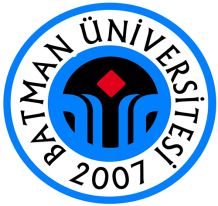 T.C.GÜNLÜK ARAÇ GÖREV FORMUDoküman NoT.C.GÜNLÜK ARAÇ GÖREV FORMUİlk Yayın TarihiT.C.GÜNLÜK ARAÇ GÖREV FORMURevizyon TarihiT.C.GÜNLÜK ARAÇ GÖREV FORMURevizyon NoT.C.GÜNLÜK ARAÇ GÖREV FORMUSayfaGörevlendiren Birim AmirininGörevlendiren Birim AmirininGörevlendiren Birim AmirininGörevlendiren Birim AmirininGörevlendiren Birim AmirininSıra No:…….……….Sıra No:…….……….Sıra No:…….……….Sıra No:…….……….Adı SoyadıUnvanıUnvanıUnvanıİmzasıİmzasıSürücünün  Adı SoyadıSürücünün  Adı SoyadıİmzasıGörevli PersonelinGörevli PersonelinGörevli PersonelinGörevli PersonelinGörevli PersonelinGörevli PersonelinAraç  Plakası :Araç  Plakası :Araç  Plakası :Adı Soyadı, Unvanı  Adı Soyadı, Unvanı  Adı Soyadı, Unvanı  Gidilecek Yer :Gidilecek Yer :Gidilecek Yer :Gidilecek Yer :Gidilecek Yer :Gidilecek Yer :Gidilecek Yer :Gidilecek Yer :Gidilecek Yer :Aracı Sevk Eden Birim AmirininAracı Sevk Eden Birim AmirininAracı Sevk Eden Birim AmirininAracı Sevk Eden Birim AmirininAracı Sevk Eden Birim AmirininAracı Sevk Eden Birim AmirininGidilecek Yer :Gidilecek Yer :Gidilecek Yer :Adı SoyadıAdı SoyadıAracın ÇıkışAracın DönüşAracın DönüşUnvanıUnvanıTarihi	:……………..Tarihi	:……………..Tarihi	:……………..İmzasıİmzasıSaati	:……………..Saati	:……………..Saati	:……………..İmzasıİmzasıKm	:……………..Km	:……………..Km	:……………..NOT: Araç sürücüleri ile araçta bulunan görevliler resmi sıfatın gerektirdiği saygınlığa uygun davranışlarda             bulunacaktır. Sürücüler görev süresince araç içinde sigara içmeyecektir.NOT: Araç sürücüleri ile araçta bulunan görevliler resmi sıfatın gerektirdiği saygınlığa uygun davranışlarda             bulunacaktır. Sürücüler görev süresince araç içinde sigara içmeyecektir.NOT: Araç sürücüleri ile araçta bulunan görevliler resmi sıfatın gerektirdiği saygınlığa uygun davranışlarda             bulunacaktır. Sürücüler görev süresince araç içinde sigara içmeyecektir.NOT: Araç sürücüleri ile araçta bulunan görevliler resmi sıfatın gerektirdiği saygınlığa uygun davranışlarda             bulunacaktır. Sürücüler görev süresince araç içinde sigara içmeyecektir.NOT: Araç sürücüleri ile araçta bulunan görevliler resmi sıfatın gerektirdiği saygınlığa uygun davranışlarda             bulunacaktır. Sürücüler görev süresince araç içinde sigara içmeyecektir.NOT: Araç sürücüleri ile araçta bulunan görevliler resmi sıfatın gerektirdiği saygınlığa uygun davranışlarda             bulunacaktır. Sürücüler görev süresince araç içinde sigara içmeyecektir.NOT: Araç sürücüleri ile araçta bulunan görevliler resmi sıfatın gerektirdiği saygınlığa uygun davranışlarda             bulunacaktır. Sürücüler görev süresince araç içinde sigara içmeyecektir.NOT: Araç sürücüleri ile araçta bulunan görevliler resmi sıfatın gerektirdiği saygınlığa uygun davranışlarda             bulunacaktır. Sürücüler görev süresince araç içinde sigara içmeyecektir.NOT: Araç sürücüleri ile araçta bulunan görevliler resmi sıfatın gerektirdiği saygınlığa uygun davranışlarda             bulunacaktır. Sürücüler görev süresince araç içinde sigara içmeyecektir.